Marcus Schweighart, Christian Thiele
Mitarbeitergespräche positiv führen
Konstruktiver kommunizieren als Führungskraft — auch in schwierigen Situationen
1. Auflage BusinessVillage 2022
220 Seiten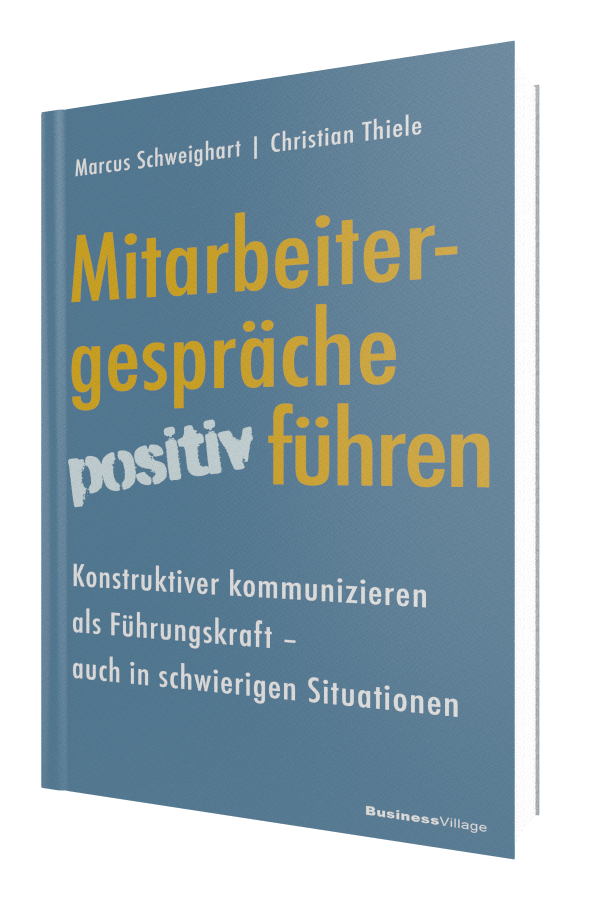 ISBN 		978-3-86980-588-7	    24,95 Euro
ISBN-PDF 	978-3-86980-589-4     19,95 Euro
ISBN-EPUB	978-3-86980-650-1     19,95 Euro
Pressematerialien: http://www.businessvillage.de/1123.htmlKaum ein Thema ist in Organisationen so umstritten wie das Mitarbeitergespräch. Für die einen sinnlos und überkommen, für die anderen unverzichtbar. Dennoch steht fest: Kommunikation mit Mitarbeitern ist unverzichtbar und ein elementares Führungsinstrument. In Zeiten hybriden Arbeitens gewinnt sie sogar an Bedeutung. Das Buch der beiden Autoren liefert einen Werkzeugkasten, mit dem Führungskräfte und alle, die mit ihnen zu tun haben, konstruktive, zielführende und motivierende Mitarbeitergespräche möglich machen.Auf Basis der Positiven Psychologie inspiriert dieses Buch zu ressourcenorientiertem Handeln und Denken sowie ermutigender Führung und setzt den Fokus auf Lernen und Wachstum.Von der Vorbereitung über die Gesprächsführung und Kommunikation in schwierigen Situationen bis hin zu Nachbereitung von Mitarbeitergesprächen deckt dieses Buch die komplette »Communication Journey« ab. Darüber hinaus liefern Interviews aus unterschiedlichen Branchen und Bereichen Tipps aus der täglichen Praxis.Die Autoren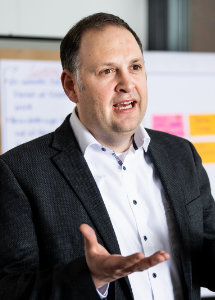 Marcus Schweighart begleitet als Berater, Coach und Redner Führungskräfte in Lern- und Veränderungsprozessen. Auf dem Weg zu Wertschöpfung durch Wertschätzung stehen die Fragen, wie Potenziale genutzt und Menschen in Organisationen Bestleistungen auf gesunde Weise erreichen können, in seinem Fokus. Seine Freizeit verbringt der Familienvater aus Quickborn als Weltenbummler, Genussmensch und Rennradler.  www.hbcontor.de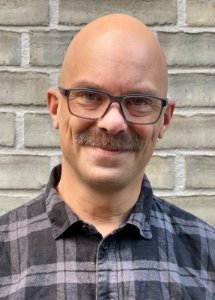 Christian Thiele steht für Positives Führen. Als Coach, Trainer und Speaker verhilft er Führungskräften, Teams und Organisationen zu mehr Leistung, besserem Miteinander und weniger Stress im Job. Dabei setzt er auf Haltung und Erkenntnisse der Positiven Psychologie. Er lebt mit seiner Familie in Garmisch-Partenkirchen, ist leidenschaftlicher Skibergsteiger und talentfreier Kletterer.» www.positiv-fuehren.comÜber BusinessVillageBusinessVillage ist der Verlag für die Wirtschaft. Unsere Themen sind Beruf & Karriere, Innovation & Digitalisierung, Management & Führung, Kommunikation & Rhetorik und Marketing & PR. Unsere Bücher liefern Ideen für ein neues Management und selbstbestimmtes Leben. BusinessVillage macht Lust auf Veränderung und zeigt, was geht. Update your Knowledge!PresseanfragenSie haben Interesse an honorarfreien Fachbeiträgen oder Interviews mit unseren Autoren? Gerne stellen wir Ihnen einen Kontakt her. Auf Anfrage erhalten Sie auch Besprechungsexemplare, Verlosungsexemplare, Produktabbildungen und Textauszüge. BusinessVillage GmbH
Jens Grübner
Reinhäuser Landstraße 22  
37083 GöttingenE-Mail: redaktion@businessvillage.de
Tel: +49 (551) 20 99 104
Fax: +49 (551) 20 99 105-------------------------------------Geschäftsführer: Christian HoffmannHandelsregisternummer: 3567Registergericht: Amtsgericht Göttingen